Dichiarazione UE  di Conformità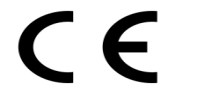 Certificato numero:     LOM13PIRO1413SIG. ANGELO MOTTOLA,  quale  Amministratore Unico e Legale Rappresentante:PIROTECNICA TEANESE SRLLocalità Crocelle Fraz. Pugliano81057  TEANO   ( CE )Tel.:  0823 657230 – Fax : 0823 657655 info@pirotecnicateanese.itDichiara sotto la propria responsabilità che il seguente prodotto:Nome articolo :  TERMINATOR (Ref. 4901)Varianti : /Fabbricato in Cina da: Pirotecnica Teanese SrlSoddisfa i requisiti essenziali di sicurezza previsti dalla Direttiva 2007/23/EC. Questi prodotti sono conformi ai seguenti standard:UNE-EN 15497-1- Fuochi d’artificio, Categorie 1,2 e 3 – Parte 1 : Terminologia.UNE-EN 15497-2- Fuochi d’artificio, Categorie 1,2 e 3 - Parte 2 : Categorie e tipi di fuochi d’artificio. UNE-EN 15497-3- Fuochi d’artificio, Categorie 1,2 e 3 - Parte 3 : Requisiti minimi di etichettatura. UNE-EN 15497-4- Fuochi d’artificio, Categorie 1,2 e 3 - Parte 4 : Metodi dei test.UNE-EN 15497-5- Fuochi d’artificio, Categorie 1,2 e 3 - Parte 5 : Requisiti per la costruzione e il funzionamento.L’ente certificatore  LOM Laboratorio Oficial J.M. Madariaga ha rilasciato il certificato CE del tipo Nr.LOM13PIRO1413 per questo prodotto con la relazione di classificazione UN per pirotecnia.Inoltre, l’ente certificatore LOM Laboratorio Oficial J.M. Madariaga ha effettuato la valutazione del sistema di gestione della qualità in Accordo alla Direttiva 2007/23/EC e ha rilasciato il certificato Modulo E Nr. LOM 13AUDI5103 alla ditta Pirotecnica Teanese Srl.Teano15/07/2016CodiceNomeCommercialeCategoriaTipo GenericoProduttoreNumero diLottoNumero diRegistrazione4901TerminatorF2Batteria di tubi monocolpoPirotecnicaTeanese Srl,JP49010501/160163-F2-1694